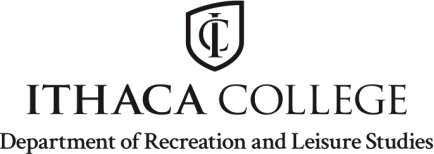 STUDENT INFORMATION FORMPersonal InformationPracticum Agency InformationAgency Supervisor InformationThe date you started working at the agency:      Student's Name:Student’s Address during PracticumStudent’s Address during PracticumStreet:City/State/Zip:Work Telephone:(     )      Home Telephone:(     )      E-mail:Agency Name:Department:Agency AddressAgency AddressStreet:City/State/Zip:Name:Title:Location:
(Name of building, floor, and office number)Telephone:E-Mail:Student’s SignatureDate